§11452.  Chapter additional and supplemental1.  In general.  This chapter provides a complete, additional and alternative method for carrying out the functions authorized and is supplemental and additional to, and the limitations imposed by this chapter do not limit or otherwise affect powers or rights conferred by other laws.  The issuance of bonds and refunding bonds under this chapter need not comply with the requirements of any other law applicable to the issuance of bonds.[PL 1991, c. 603, §6 (NEW).]2.  Institutions of higher education.  Notwithstanding any other provision of law or charter, institutions of higher education may borrow money from the authority, make education loans and take all other actions necessary or convenient to consummate the transactions contemplated under this chapter.  The authority may establish, contract for, charge and collect any amount or rate of interest or compensation with respect to authority loans.  Participating institutions of higher education may contract for, charge and collect any amount or rate of interest or compensation with respect to education loans.  Neither the authority nor any institution of higher education participating in a loan program under this chapter may be subject to any licensing provisions relating to financial institutions or any credit regulations of the State.[PL 1991, c. 603, §6 (NEW).]SECTION HISTORYPL 1991, c. 603, §6 (NEW). The State of Maine claims a copyright in its codified statutes. If you intend to republish this material, we require that you include the following disclaimer in your publication:All copyrights and other rights to statutory text are reserved by the State of Maine. The text included in this publication reflects changes made through the First Regular and First Special Session of the 131st Maine Legislature and is current through November 1, 2023
                    . The text is subject to change without notice. It is a version that has not been officially certified by the Secretary of State. Refer to the Maine Revised Statutes Annotated and supplements for certified text.
                The Office of the Revisor of Statutes also requests that you send us one copy of any statutory publication you may produce. Our goal is not to restrict publishing activity, but to keep track of who is publishing what, to identify any needless duplication and to preserve the State's copyright rights.PLEASE NOTE: The Revisor's Office cannot perform research for or provide legal advice or interpretation of Maine law to the public. If you need legal assistance, please contact a qualified attorney.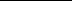 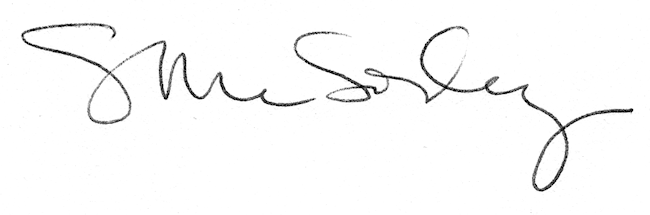 